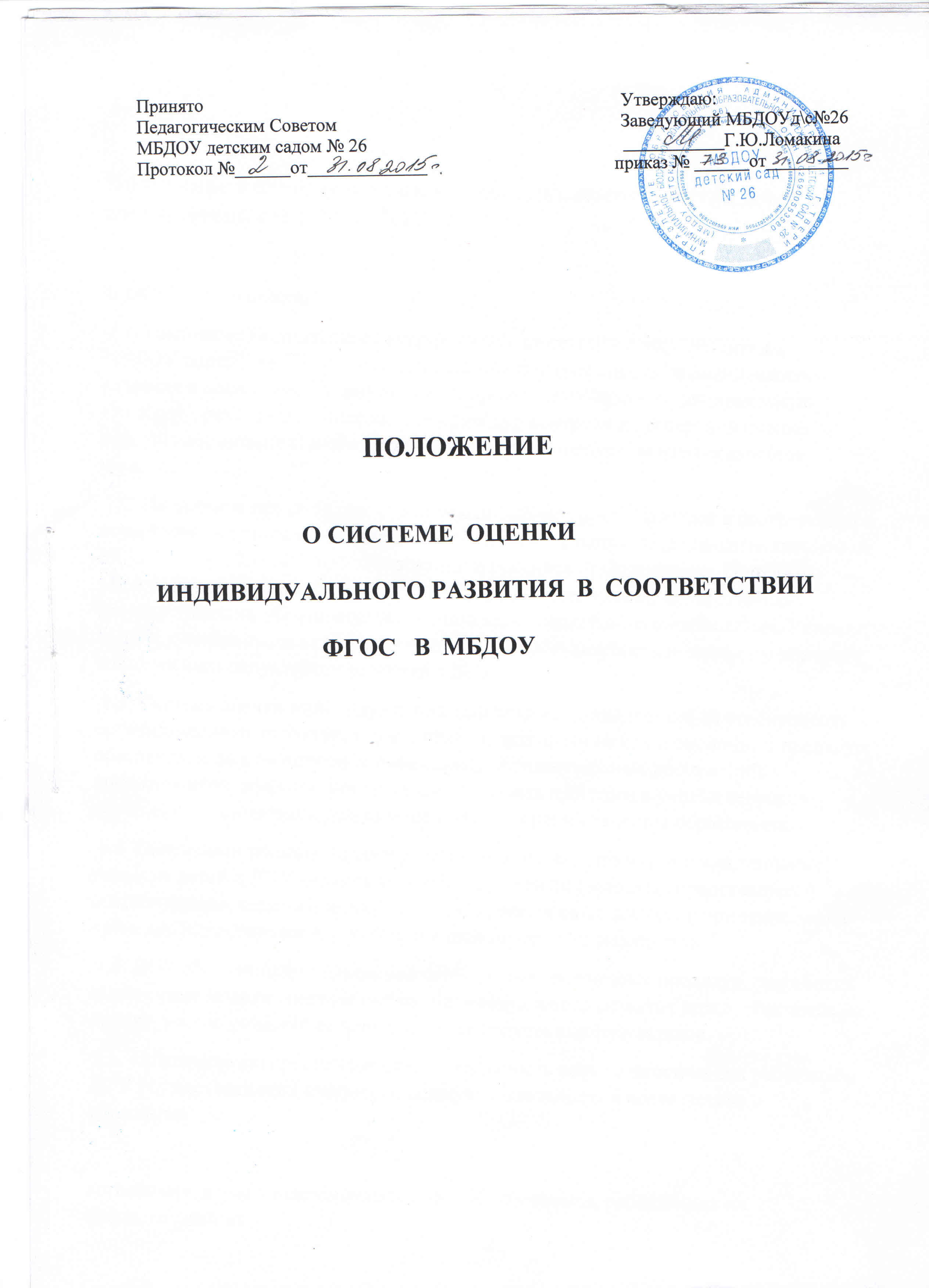 Положение о системе оценки индивидуального развития детей в соответствии с ФГОС в ДОУ1. Общие положения.  1.1. Настоящее Положение о системе оценки индивидуального развития детей в МБДОУ определяет цели, задачи, принципы системы оценки индивидуального развития в дошкольном учреждении, ее организационную и функциональную структуру, реализацию (содержание процедур контроля и экспертной оценки качества образования) и общественное участие в оценке и контроле качества образования.  1.2. Положение представляет собой локальный акт, разработанный в соответствии с нормативными правовыми актами Российской Федерации, Федеральным законом от 29.12.2012 № 273 – ФЗ «Об образовании в Российской Федерации», Приказом Минобрнауки России от 17.10.2013 №1155 «Об утверждении федерального государственного образовательного стандарта дошкольного образования», Уставом МДОУ и локальными актами, регламентирующими реализацию процедур контроля и оценки индивидуального развития в ДОУ.  1.3. Система оценки индивидуального развития представляет собой совокупность организационных структур, норм и правил, диагностических и оценочных процедур, обеспечивающих на единой основе оценку образовательных достижений воспитанников, эффективности образовательных программ с учетом запросов основных пользователей результатов системы оценки качества образования.  1.4. Основными пользователями результатов системы оценки индивидуального развития детей в ДОУ являются: педагоги, родители (законные представители) воспитанников, педагогический совет ДОУ, экспертные комиссии при проведении процедур лицензирования, аттестации педагогических работников. 1.5. ДОУ обеспечивает проведение необходимых оценочных процедур, разработку и внедрение модели системы оценки индивидуального развития детей, обеспечивает оценку, учет и дальнейшее использование полученных результатов.  1.6. Положение распространяется на деятельность всех педагогических работников ДОУ осуществляющих профессиональную деятельность в соответствии с трудовыми договорами, в том числе на педагогических работников, работающих по совместительству. 2. Цель и задачи оценки индивидуального развития детей.  2.1 Цель: – выявление результативности образовательного процесса, лежащего в основе планирования педагогического проектирования.  2.2 Задачи: - индивидуализация образования (в том числе поддержка ребенка, построение его образовательной траектории или профессиональной коррекции особенностей его развития) ; - оптимизации работы с группой детей.  3. Организация проведения оценки индивидуального развития. 3.1  Реализация программы «От рождения до школы» предполагает оценку индивидуального развития детей. Такая оценка производится педагогическим работником в рамках педагогической диагностики 3.2 Педагогическая оценка индивидуального развития осуществляется в течение времени пребывания ребенка в Учреждении (с 7.00 до 19.00, исключая время, отведенное на сон, прогулку и питание). 3.3 Педагогическая диагностика индивидуального развития осуществляется через наблюдение, беседы, продукты детской деятельности, специальные диагностические ситуации, организуемые воспитателями и специалистами всех возрастных групп 2 раза в год – в начале и в конце учебного года (сентябрь, май). В первом случае, она помогает выявить наличный уровень деятельности, а во втором – наличие динамики ее развития.  3.4 Инструментарий для педагогической диагностики – карты наблюдения детского развития,        позволяющие фиксировать  индивидуальную динамику и перспективы развития каждого ребенка в ходе:- коммуникациями со сверстниками и взрослыми;- игровой деятельности;-познавательной деятельности;-проектной деятельности;-художественной деятельности;-физического развития.3.5 Результаты педагогической диагностики могут использоваться исключительно для решения следующих образовательных задач:-индивидуального образования;- оптимизации работы с группой детей.3.6  Для проведения педагогической диагностики используется следующий методический материал:- карта развития ребенка к программе «От рождения до школы» 3-7 лет Веракса Н.Е.  Веракса А.Н.- педагогическая диагностика развития детей перед поступлением в школу (5-7 лет) под редакцией Т.С.Комаровой, О.А.Соломенниковой.4. Контроль.  Контроль проведения педагогической оценки индивидуального развития осуществляется заведующим и старшим воспитателем посредством следующих форм: - проведение ежедневного текущего контроля; - организация тематического контроля; - проведение оперативного контроля; - посещение образовательной деятельности, организация режимных моментов и других видов деятельности; - проверка документации.  5. Отчетность.  Воспитатели всех возрастных групп и специалисты Учреждения в конце года сдают результаты проведения педагогических наблюдений и исследований с выводами старшему воспитателю, который осуществляет сравнительный анализ педагогической оценки индивидуального развития, делает вывод, определяет рекомендации педагогическому проектированию и зачитывает на итоговом педагогическом совете. 6. Документация.  6.1 Материал педагогической оценки, пособия для определения уровня индивидуального развития детей дошкольного возраста с 2 до 7 лет образовательных стандартов – хранятся у педагогов. Обновляется по мере необходимости.  6.2 Материал педагогической диагностики для определения целевых ориентиров хранятся в методическом кабинете. 6.3 Результаты педагогических наблюдений за уровнем индивидуального развития оформляются в единую таблицу и хранятся в методическом кабинете. 